Оцінювання рівня навчальних досягнень молодших школярів у період карантинуГезей О.М., старший викладач кафедри методики дошкільної та початкової освіти КВНЗ «Харківська академія неперервної освіти»«Не можна допускати, щоб оцінювання було виокремлене з педагогічного процесу. Оцінка лише тоді стає стимулом, який спонукає до активної розумової праці, коли взаємини між учителем і учнем побудовані на взаємній довірі та доброзичливості. Якщо хочете, оцінка – це один з найтонших інструментів виховання». В. СухомлинськийКонцепція Нової української школи внесла нові погляди до оцінювання результатів навчання здобувачів освіти. Сьогодні освітній процес в початковій школі більше націлений на реальні досягнення учнів, на процес їх навчання,            а тому за новим Державним стандартом початкової освіти вимірювання результатів навчання здобувачів освіти, у першу чергу, пропонується шляхом формувального оцінювання, яке допомагає відстежувати особистісний розвиток здобувачів освіти та хід опанування ними навчального досвіду як основи компетентності, вибудовувати індивідуальну траєкторію особистості. Нагадуємо! Оцінювання рівня навчальних досягнень учнів 1 класу здійснюється відповідно до Наказу МОН України № 924 від 20. 08. 2018 р. «Про затвердження методичних рекомендацій щодо оцінювання навчальних досягнень учнів першого класу у НУШ», учнів другого класу – Наказу МОН України № 1154 від 27. 08. 2019 р. «Про затвердження методичних рекомендацій щодо оцінювання навчальних досягнень учнів другого класу», третього класу пілотних шкіл – листа МОН України № 1/9-513 від 14.08.2019 «Щодо методичних рекомендацій для 3 класів експериментальних ЗЗСО», учнів третіх-четвертих класів – наказу МОН України від 19.08.2016 №1009 «Орієнтовні вимоги до контролю та оцінювання навчальних досягнень учнів початкової школи» та листа МОН України від № 1/9 – 213 від 16.04.2020 «Щодо проведення підсумкового оцінювання та організованого завершення 2019-2020 навчального року».Дуже важливо педагогам, особливо під час карантину, дотримуватися таких принципів контролю і оцінювання навчальних досягнень учнів:Систематичності – контроль на всіх етапах процесу навчання за кожним учнем.Індивідуального підходу – упереджує психологічне напруження дітей, створює умови для повного виявлення їх індивідуальних можливостей і об’єктивного оцінювання з урахуванням загальних вимог, що зазначені у програмі.Об’єктивності – полягає у запобіганні вчителем суб’єктивних і помилкових оцінних суджень які не відображають реальних досягнень учнів у навчанні.Для того, щоб оцінювання сприяло і відстеженню особистісного розвитку молодших школярів, і опановуванню ними змісту освіти, необхідно створити умови для ефективного зворотного зв’язку під час карантину.Умови ефективного зворотного зв’язкуУчень і батьки мають заздалегідь знати, що очікувалось від завдання, яке було піддане оцінюванню.Якщо оцінювання проводили згідно з конкретними критеріями, то учень і батьки мають бути певною мірою обізнані щодо цих критеріїв.Інформація, отримана в результаті оцінювання, має забезпечувати базу для визначення подальших кроків в опануванні змісту освіти.Ми звикли, що оцінювання начальних досягнень учня – це прерогатива педагога. В умовах карантину до оцінювання навчальних досягнень долучаються учні та батьки. Щоб оцінювання було об’єктивним, необхідно формувати вміння здійснювати самооцінювання та взаємооцінювання. Пропонуємо деякі підходи залучення батьків до оцінювальної діяльності. Залучення батьків до оцінювання, дає їм можливість ознайомитися із прогресом дітей у навчанні. Рія Палмквіст, доктор наук, вчитель і радник Національного агентства Фінляндії з питань освіти, наголошує: «Школи не створені самі для себе, вони створені для суспільства. Вони мають бути відкритими для батьків. Оцінювання може бути шляхом побудови довіри між родинами і школою, батьками і вчителями» [2].Щоб оцінювання було об’єктивним, необхідно формувати вміння здійснювати самооцінювання та взаємооцінювання. Фінські тренерки радять вчителям пропонувати дітям рефлексивні вправи. Це можуть бути аркуші різного роду самодіагностики очікуваних результатів (табл.1, 2, 3)Таблиця 1Самодіагностика очікуваних результатівПрізвище ім’я _____________________________________________Любий друже! У другому класі ти будеш продовжувати вивчати математику.Разом з батьками відміть «V», що ти знаєш та вмієш.Таблиця 2Обведи потрібнеФормування компетентностей у молодших школярів супроводжується засвоєнням матеріалу на рівні знань, умінь, навичок, досвіду виконання діяльності, ціннісних орієнтирів. Для того щоб учень користувався отриманими знаннями він має їх вміти застосовувати, перетворювати, розширювати, доповнювати, знаходити нові зв’язки і співвідношення тощо. З метою засвоєння матеріалу на різних рівнях (відповідно до таксономії навчальних цілей Блума) у підручниках школярам пропонують завдання різного рівня.Орієнтиром для визначення складності завдань є очікувані результати. Відповідно до них розробляються завдання. Наприклад, О. Онопрієнко пропонує такі завдання [1].Рівень складності – знання. Виконання дії за орієнтувальною основою (контролюємо загальне уявлення про спосіб виконання дії). Виконай обчислення за підказкою:Рівень складності – розуміння. Відтворення дії з аналізом її виконання (контролюємо чітке розуміння способу виконання дії). Виконай обчислення:Рівень складності – застосування у звичайних умовах. Відтворення дії у цілісному вигляді (контролюємо міру автоматизації дії). Виконай обчислення:Рівень складності – застосування у змінених умовах. Виконання дії у змінених навчальних умовах (контролюємо міру пристосування до ситуації, гнучкість у виконання дії).Якою найменшою купюрою можна сплатити за іграшку? Яка решта залишиться від цієї покупки?Звертаємо увагу! З математики учням 2 – 4 класів можна пропонувати діагностичні роботи у вигляді тестів, комбіновані роботи або комплексні роботи, які передбачають роботу учнів з науково-популярним або художнім текстом, до якого пропонуються завдання, пов’язані змістом з українською мовою, «Я досліджую світ», математикою. Разом з тим зміст завдань передбачає перевірку вмінь правильно знайти інформацію про яку говориться в тексті, відповісти на запитання, ставити запитання, перекодувати інформацію в таблицю, схему тощо. Головне, щоб зміст діагностичних робіт відповідав Державному стандарту [3] та типовим освітнім програмам [4]. Пропонуємо вам діагностичну тестову роботу з математики та комплексну роботу для учнів 2-го класу.Діагностична (тестова) робота з теми:«Вивчаємо арифметичні дії множення та ділення, табличне множення та ділення»учня (учениці) 2    класу____________________________________________Варіант II1.Обведи суми, які можна замінити дією множенняА)  6+ 6+ 6 + 6 + 6Б) 5+ 3 + 3 + 3 + 3В) 7+ 7 + 7 + 7 + 72. Обведи вираз: «Добуток чисел 6 і 4»А)  6 + 4 Б)  6 · 4В)  6 – 43. Обведи вираз, де правильно зазначений порядок виконання дійНакресли квадрат МНКР зі стороною 3 см. Обчисли його периметр6. Розв’яжи задачуУ ящику лежить 15 червоних гантелей, а зелених – у 5 разів менше. Скільки всього гантелей лежить у ящику?Комплексна робота для 2 класу Розпочни читати текст. За сигналом учителя постав помітку олівцем після того слова, яке ти прочитаєш. Дочитай текст до кінця Світ риб дуже різноманітний. Це стосується і їх зовнішнього вигляду, і способу життя. Серед риб є гіганти і ліліпути. Населення водойм дуже численне. Тут є окунь, карась, щука, сом та багато інших риб.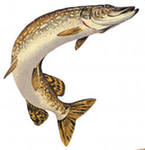 Щука – хижа риба. Вона дуже ненажерлива. Хижачка харчується різними рибками. Росте вона дуже швидко. Самки більші за самців. За рік самка досягає дев’яноста п’яти сантиметрів у довжину, а самець тільки – вісімдесяти сантиметрів.Сом і окунь теж ростуть досить швидко, особливо на першому році життя. До кінця року довжина сома може перевищувати тридцять сантиметрів, а розмір тіла окуня десять сантиметрів. У наступні роки темп зростання цих риб дещо сповільнюється.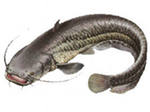 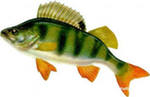 А ось карасі ростуть повільно. Річковий карась за все своє життя може досягати довжини тіла не більше дев’ятнадцяти сантиметрів. Щорічний приріст у них становить два сантиметри.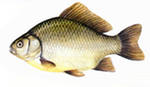 Ці види риб зустрічаються у водоймах майже на всій території України. Але забруднення води, висихання річок здатне ставити їх під загрозу зникнення. Тому одним з найважливіших завдань людства є охорона водойм.(158 слів)Прізвище, ім’я _________________________________________________Клас __________________Основна частинаПостарайся виконати завдання цієї частини. Виконуй їх по порядку.Завдання 1Про кого говориться у другому абзаці тексту? Відповідь: У ньому говориться  про _______________________________________________________________________________________________Завдання 2Знайди в тексті відповідь на запитання: «Чим живиться щука?» Спиши це речення. __________________________________________________________________________________________________________________________Перевір свій запис, якщо потрібно, виправ допущені помилки. Завдання 31.Знайди у виписаному тобою реченні слово, що означає ознаку предмета (прикметник). Надпиши над ним: пр. (або підкресли хвилястою лінією).2. Знайди у виписаному реченні слово, що означає дію предмета (дієслово). Надпиши над ним д. (або підкресли двома лініями).Завдання 4Знайди і випиши з тексту назви тварин. Риби:_________________________________________________________Підкресли у виписаних словах букви, що позначають м’які приголосні. Завдання 5За рік довжина сома може збільшитися до 30 см, а окуня – до 10 см. Запиши запитання до задачі, якщо вона розв’язується так: 30 – 10 =… ______________________________________________________Обчисли і запиши відповідь: _______________________________________У скільки разів сом довший від окуня? Запиши вираз і знайди його значення._________________________________________________________________Завдання 6Відміть позначкою V, яка риба виростає за рік менше, ніж щука, але більше, ніж окунь. Додаткова частина Завдання 7-11 можна виконувати у будь-якому порядку.Постарайся виконати не менше трьох завдань. Завдання 7Використовуючи текст, дай відповідь на запитання. Про яку рибу говориться, що довжина її тіла на 65 см більша, ніж у сома?Запиши назву риби. Відповідь обґрунтуй обчисленням. __________________________________________________________________________________________________________________________________________Завдання 8Заповни таблицю, використовуючи текст. Завдання 9Дай відповідь на запитання і коротко поясни свою відповідь. Якщо потрібно, перечитай текст. У якої риби збільшення довжини тіла за рік менше, ніж у інших? Відміть значком: VНайменше виростає за рік сом Найменше виростає за рік карасьНайменше виростає за рік окуньНайменше виростає за рік щукаПояснення:____________________________________________________________________________________________________________________________________________________________________________________________________Завдання 10Одним із найважливіших завдань людства є охорона водойм. Що ти можеш зробити для охорони водойм? _______________________________________________________________________________________________________________________________________________________________________________________________________________Завдання 11Поясни значення слова «водойма».__________________________________________________________________________________________________________________________________________Примітка. Завдання додаткової частини виконуються дітьми на добровільній основі. Час виконання комплексної діагностичної роботи – 2 уроки.Також це може бути робота за єдиним сюжетом. Така діагностична робота сприяє розширенню загальної обізнаності дітей, формуванню вмінь працювати з текстом та знаходити інформацію, використовуючи різні джерела. Наприклад, діагностична робота для учнів 4 класу. Зміст цієї роботи складено за матеріалами завдань підсумкового заняття слухачів групи № 85 Клочан В.І., вчителя початкових класів Колонтаївської ЗОШ І-ІІІ ступенів Краснокутського району та Паранько Н. В., вчителя початкових класів Бердянського НВК«ЗНЗ І-ІІІ ступенів – ДНЗ» Зачепилівської ОТГ.Діагностична робота за єдиним сюжетом для учнів 4-го класуЛюбий друже! Ти живеш на Харківщині. Це чудовий край з цікавою історією та самобутніми традиціями. Виконай завдання, і ти дізнаєшся багато нового про свій рідний край.Завдання 1. Місто Харків засновано у 1654 році. Яку річницю відзначатимуть харків’яни у 2020 році?Завдання 2. Знайди значення виразів та їх суму, і ти дізнаєшся, в якому році Харківській губернії був дарований герб.Завдання 3. 1805 році був відкритий університет ім. В. Н. Каразіна.                 А в 1886 році – бібліотека ім. В. Г. Короленка. Скільки років пройшло між цими подіями?Завдання 4. У Харкові проживає майже 1500000 людей. Один з районів Харкова – Салтівка, найбільший серед усіх спальних районів міст України. Кількість мешканців у ньому становить четверту частину усього населення Харкова. Обчисли, скільки людей проживає на Салтівці? Дізнайся, скільки людей проживає у Львові, якщо їх у 2 рази більше, ніж на Салтівці?Завдання 5. Національний природничий парк «Слобожанський» створений відповідно до Указу Президента України від 11 грудня 2009 року. Площа парку 5244 га. Ліси займають майже 4720 га цього парку. Дізнайся в центнерах, скільки кисню за тиждень виділяють дерева парку, якщо відомо, що 1 га зелених насаджень виділяє 220 кг кисню на добу.Завдання 6. У Краснокутському дендропарку росте рідкісне дерево гінкго білоба, яке існує на планеті ще з часів динозаврів. Його ще називають «деревом бажань»: якщо притулитися до стовбура гінкго і загадати бажання, воно обов’язково збудеться! А схований у гаманці листочок цього дерева допомагає приманити гроші. Розв’яжи рівняння, і ти дізнаєшся, скільки років може жити дерево гінкго білоба. х : 6 = 320Завдання 7. За даними Куп’янського тваринно-мисливського реєстру у 2013 році в Краснокутському районі нараховувалося диких тварин така кількість: косуль –               голів, кабанів –             , лисиць –             , вовків –            голів. Скористайся діаграмою та заповни пропуски. Шановні педагоги! Пам’ятайте, що оцінка впливає на емоційний стан дитини, викликаючи як позитивні, так і негативні емоції, створюючи емоційний комфорт чи дискомфорт, тому оцінювання має ґрунтуватися на позитивному принципі, що передусім передбачає врахування рівня досягнень учнів, а не ступеня їхніх невдач.Шановні колеги! Ми розуміємо, що у вас виникає багато запитань щодо здійснення процедури поточного та підсумкового оцінювання рівня навчальних досягнень молодших школярів у період карантину. Ця процедура детально роз’яснена у листі МОН України від 16.квітня 2020 року № 213. Пропонуємо вам витяг із цього листа.Витяг із листа МОН № 1/9-213 від 16.04.20 рокуМІНІСТЕРСТВО ОСВІТИ І НАУКИ УКРАЇНИ№ 1/9-213 від 16 квітня 2020 рокуКерівникам департаментів (управлінь)
освіти і науки обласних, Київської
міської державних адміністраційКерівникам закладів загальної середньої освітиЩодо проведення підсумкового оцінювання та організованого завершення 2019-2020 навчального рокуШановні колеги!У зв'язку з епідеміологічною ситуацією, що склалася в Україні, з метою запобігання поширенню коронавірусної хвороби (СОVID-19) Міністерство освіти і науки України (далі – МОН) надає роз'яснення щодо забезпечення підсумкового оцінювання учнів та організованого завершення навчального року.Щодо здійснення заходів, спрямованих на організоване завершення навчального рокуУ межах академічної автономії, відповідно до частин третьої та четвертої статті 10 Закону України «Про повну загальну середню освіту» питання організації освітнього процесу, виконання освітньої програми, навчального плану є внутрішніми питаннями кожного закладу загальної середньої освіти, його педагогічної ради та завданням педагогічних працівників.Привертаємо увагу до того, що оформлення свідоцтв досягнень, табелів навчальних досягнень учнів має бути завершено не пізніше 15 червня 2020 року.Учням 1-8, 10 класів, які не планують навчатися в іншому закладі освіти, доречно надіслати копії відповідних документів електронною поштою або в інший спосіб, з подальшим врученням оригіналу документа у вересні 2020-2021 навчального року.Щодо організації оцінювання в умовах дистанційного навчанняОцінювання є невід'ємною частиною процесу навчання, дистанційне навчання не є винятком.Для учнів 1-2-х та 3-х пілотних класів початкової школи застосовується формувальне та підсумкове оцінювання. Для учнів 3-4-х класів початкової школи, базової та профільної школи – поточне, формувальне та підсумкове (тематичне, семестрове, річне) оцінювання.Оцінювання результатів навчальної діяльності може здійснюватись у синхронному або асинхронному режимі.Синхронний режим дозволяє забезпечити більш об'єктивне оцінювання, проте вимагає відповідного технічного забезпечення у вчителя та всіх учнів.Залишається ризик технічних збоїв під час виконання окремими учнями завдання, тому слід застосовувати індивідуальний підхід та передбачити можливість повторного виконання тесту (контрольної, самостійної роботи тощо).У синхронному режимі учні можуть:виконувати тести на платформах Googleclassroom, Naurok, Moodle тощо за вибором вчителя та з урахуванням можливостей учня;виконувати письмові роботи, у тому числі диктанти, із використанням відеоінструментів Skype, Zoom тощо;брати участь в усних формах контролю (усний переказ, читання напам'ять вірша та прозових текстів, презентація та захист проєктів тощо) із використанням відеоінструментів Skype, Zoom індивідуально або в групах;брати участь в онлайн-семінарах та онлайн-форумах із використанням відеоінструментів Skype, Zoom або в чатах на платформах дистанційного навчання (наприклад, Moodle) у закритих групах Facebook та ін.;виконувати інші завдання, які пропонує вчитель.Асинхронний режим є більш гнучким у застосуванні, оскільки учні можуть виконувати завдання у зручний час, проте менш об'єктивним. Для зменшення ризиків необ'єктивного оцінювання рекомендовано налаштувати опцію проходження тесту один раз та обмежити час на виконання завдання, встановити термін для здачі тесту (контрольної, практичної або самостійної роботи тощо), повідомляти результати (у разі неавтоматизованої перевірки робіт) індивідуально після здачі робіт всіма учнями. За необхідності учитель може провести додаткове усне опитування учнів за допомогою одного із засобів телефонного або відеозв'язку.В асинхронному режимі учні можуть:виконувати завдання на одній з платформ (Googleclassroom, Naurok, Moodle та ін. за вибором вчителя);виконувати письмові роботи у текстових редакторах (Word та ін.) або у зошитах та надсилати вчителю файли з виконаними завданнями електронною поштою, в один із месенджерів (Viber, WhatsApp, Facebook тощо) або іншими засобами поштового зв'язку (за відсутністю технічних засобів навчання або доступу до мережі Інтернет);писати диктанти з використанням аудіо або відеозаписів, створених та надісланих вчителем;знімати на відео або записувати аудіо усних відповідей та надсилати файли вчителю засобами електронного зв'язку;виконувати інші завдання, запропоновані учителем.Результати оцінювання навчальних досягнень рекомендовано повідомляти учням у такі способи: фіксувати в електронному щоденнику (за наявності), надсилати в індивідуальному порядку шляхом використання одного із засобів зв'язку (електронної пошти, смс-повідомлення, повідомлення в одному з месенджерів, повідомлення по телефону тощо). Оприлюднення списку оцінок для всього класу є неприпустимим.Про способи оцінювання та канал зв'язку, який буде використовуватись учителем і учнями одного класу, необхідно повідомити учнів та їх батьків заздалегідь або оприлюднити цю інформацію на сайті закладу освіти. Важливо оптимізувати та мінімізувати кількість каналів зв'язку та платформ дистанційного навчання, які застосовуються вчителями для зв'язку з учнями.Поточне та формувальне оцінюванняОсновною метою оцінювання учнів в умовах дистанційного навчання є не перевірка і контроль, а забезпечення зворотного зв'язку вчителя з учнями. Тому в організації щоденного освітнього процесу варто надавати пріоритет не поточному, а формувальному оцінюванню, яке передбачає надання учням підтримки, коригування засобів та методів навчання у випадку виявлення їх неефективності. Результати виконаних учнями самостійних робіт мають використовуватися для відзначення їх успіхів, аналізу помилок, планування подальшої роботи з опанування навчального матеріалу в умовах дистанційного навчання.Поточне оцінювання вчителі можуть здійснювати в усній і письмовій формах, застосовуючи такі його види: тестування, практичні, контрольні, діагностичні роботи, дослідницькі та творчі проєкти, есе, усні співбесіди та опитування тощо. Кількість робіт, які підлягають поточному оцінюванню та передбачають фіксацію оцінки у класному журналі, під час дистанційного навчання варто оптимізувати з метою уникнення перевантаження учнів.Якщо вчитель застосовує одну з платформ для дистанційного навчання (Googleclassroom, Naurok, Moodle тощо), він може налаштувати опцію переходу учня до наступної теми за умови виконання перевірочного завдання за вивчену тему. Це дозволить зменшити навантаження на вчителя, пов'язане з «ручною» перевіркою завдань, а учню – здійснювати самооцінювання успішності оволодіння навчальним матеріалом.Більш традиційний підхід передбачає передачу виконаних письмових робіт (зроблених на комп'ютері або сфотографованих) через електронну пошту або платформу Googleclassroom, Moodle та інші, один із месенжерів (Viber, Facebook, WhatsApp тощо).Усні завдання можуть бути оцінені учителем безпосередньо через Skype, Zoom або будь-який месенджер, що забезпечує відеозв'язок у синхронному режимі або перевірені опосередкованим способом через відео або аудіо файли, надіслані учнями на пошту вчителя.За відсутності засобів Інтернет-зв'язку, зворотній зв'язок з учнями вчитель може підтримувати в телефонному режимі, а виконані завдання отримувати поштою.Учитель може організувати самооцінювання учнями успішності своєї роботи, надіславши їм ключі для самоперевірки (після виконання роботи), критерії оцінювання та самооцінювання творчих робіт тощо.Підсумкове оцінюванняПід час організації освітнього процесу з використанням дистанційних технологій навчання в умовах карантину підсумкове оцінювання (тематичне, семестрове та річне) може здійснюватися віддалено, із використанням цифрових технологій для всіх здобувачів освіти, незалежно від форми, за якою вони здобувають освіту (очної (денної та вечірньої), заочної, дистанційної, мережевої, сімейної (домашньої), екстернатної, педагогічного патронажу).Підсумкова оцінка за семестр виставляється з урахуванням результатів поточного, тематичного оцінювання, оцінювання різних видів мовленнєвої діяльності, отриманих учнями під час дистанційного навчання та до його початку. Якщо з навчального предмета не передбачено тематичних підсумкових робіт, підсумкова оцінка може виставлятися за результатами поточного оцінювання. Учні, які не мають результатів поточного оцінювання з об'єктивних причин, можуть бути оцінені за результатами проведення семестрової контрольної роботи.Для забезпечення рівних умов проходження оцінювання всіма учнями рекомендовано запровадити гнучкий графік проведення підсумкових контрольних робіт за ІІ семестр, загальна тривалість якого має становити не менше двох тижнів. Якщо передбачається пересилання завдань та результатів оцінювання хоча б одним учнем засобом поштового зв'язку (за відсутності Інтернету та/або технічних засобів навчання), бажано збільшити часовий період, відведений для проходження підсумкового оцінювання.Рекомендовано попередньо надіслати учням графік проведення всіх видів оцінювання, у якому буде зазначатися:форма та вид оцінювання з кожного навчального предмета;необхідні для цього ресурси;дата та тривалість проведення оцінювання (для синхронного режиму);дата та час розміщення завдань, кінцевий термін та спосіб їх подання (для асинхронного режиму).Учитель має отримати зворотній зв'язок від усіх учнів щодо ознайомлення з графіком та наявності технічної можливості виконати та надіслати завдання у зазначений термін. Якщо хтось з учнів не має можливості виконати завдання, передбачити для них інший спосіб проходження оцінювання та пересилання матеріалів.Якщо оцінювання проводиться в синхронному режимі, рекомендовано передбачити додаткову можливість його проходження для учнів, які не мають технічних засобів навчання або постійного підключення до мережі Інтернет, а також для тих, у кого відбувся технічний збій під час проходження оцінювання.Тематичні та семестрові підсумкові роботи, які було проведено в умовах дистанційного навчання під час карантину, записуються в класному журналі без зазначення дати їх проведення.Річне оцінювання виставляється з урахуванням результатів оцінювання за перший та другий семестри навчального року.Відповідно до наказу МОН від 30 березня 2020 року № 463, зареєстрованого Міністерством юстиції України 09 квітня 2020 року за № 333/34616, учнів 4-х та 9-х класів у 2019-2020 навчальному році звільнено від державної підсумкової атестації (далі - ДПА). У відповідних документах про освіту робиться запис «звільнений(а)». Слід зазначити, що відповідно до статті 17 Закону України «Про повну загальну середню освіту» у разі відсутності результатів річного оцінювання після завершення навчання за освітньою програмою закладу освіти учень має право до початку нового навчального року пройти річне оцінювання та/або державну підсумкову атестацію.Оцінювання учнів 1-2 класів та 3-х пілотних класів НУШДля учнів 1-2-х класів, а також 3-х пілотних класів НУШ, застосовується формувальне та підсумкове (завершальне) оцінювання, яке здійснюється шляхом спостереження за поведінкою учнів в різних видах діяльності та відстеження динаміки успішності виконання ними навчальних завдань.Навчальні та творчі роботи учнів систематизуються у портфоліо, яке використовується під час оцінювання для відстеження навчального поступу учнів. Спостереження ведеться учителем протягом року та фіксується у щоденниках спостережень або іншим способом, визначеним учителем.В умовах дистанційного навчання під час карантину учитель може продовжувати застосовувати метод портфоліо: відслідковувати динаміку навчального поступу учнів за їх роботами, фотографії яких можуть надсилатися батьками.Для учнів 2-х класів та 3-х пілотних класів НУШ рекомендовано надсилати завдання для проведення діагностичних робіт, які виконуються учнями на роздрукованих бланках, у зошитах або на окремих аркушах. Результати виконаних робіт фотографуються та надсилаються вчителеві електронною поштою, одним із месенжерів (Viber, Facebook, WhatsApp тощо) або звичайною поштою. Діагностичні роботи можуть також створюватися вчителем та виконуватися учнями на одній з платформ дистанційного навчання (Googleclassroom, Naurok, Moodle та ін. за вибором вчителя).Самооцінювання є невід'ємною складовою формувального оцінювання, тому до завдань, які надсилає вчитель дітям для виконання, бажано додавати завдання для самооцінювання за тією шкалою, яка вже знайома учням та застосовувалась раніше. Завдання, підготовлені вчителем за допомогою електронних засобів, можуть містити інструмент для самооцінювання учнів в ігровій формі, що сприятиме підвищенню мотивації учнів до їх виконання.Завершальне підсумкове оцінювання у 1-2-х та 3-х пілотних класах НУШ здійснюється шляхом заповнення свідоцтва досягнень учнів за результатами виконаних ними робіт та спостережень. Для оцінювання динаміки особистісних досягнень учнів вчитель може скористатися своїми щоденниками спостережень, які велися до початку карантину та додатково залучити батьків до заповнення свідоцтва досягнень учнів. Якщо вчитель Чи залучатиме батьків до такої спільної роботи, бажано провести з ними консультацію (у синхронному або асинхронному режимі) щодо роз'яснення змісту кожного показника та його зовнішніх проявів або надіслати власні форми спостережень.Форми щоденників спостережень, орієнтовні шкали для самооцінювання, бланки свідоцтв досягнень надано у таких документах:наказ МОН від 20 серпня 2018 року № 924 «Про затвердження методичних рекомендацій щодо оцінювання навчальних досягнень учнів першого класу у Новій українській школі»;наказ МОН від 27 серпня 2019 року № 1154 «Про затвердження методичних рекомендацій щодо оцінювання навчальних досягнень учнів другого класу»;лист МОН від 14 серпня 2019 року № 1/9-513 «Щодо методичних б рекомендацій для 3-х класів експериментальних закладів загальної середньої освіти».Підсумкове оцінювання учнів, які здобувають освіту за індивідуальною формоюПідсумкове оцінювання учнів, які здобувають освіту за однією з індивідуальних форм (педагогічний патронаж, сімейна (домашня), екстернат) у 2019-2020 навчальному році здійснюється з використанням технологій дистанційного навчання за процедурами, аналогічними до тих, що описані в цьому листі вище.Учні 4-х та 9-х класів, які здобувають освіту за формами педагогічного патронажу, екстернату, сімейною (домашньою) формою, звільняються від ДПА та проходять лише річне оцінювання.З повагою Т. в. о. Міністра                           Любомира МандзійВикористані джерелаОнопрієнко О. Формувальне оцінювання навчальних досягнень учнів: сутність і методика здійснення // Український педагогічний журнал. – 2016. – № 4. – С. 36 – 42.Оцінювання є рівним: 6 принципів оцінювання у фінських школах. Нова українська школа: вебсайт. URL: https://nus.org.ua/articles/otsinyuvannya-tse-navychka-i-zavzhdy-dialog-finskyj-dosvid/Про затвердження Державного стандарту початкової освіти. Постанова КМ від 1.02 2018 № 87 (зі змінами, внесеними згідно з Постановою КМ від 24.07.2019 №688). – Режим доступу: https://zakon.rada.gov.ua/lawsТипові освітні програми для закл. загальної середньої освіти:                               1-2 та 3-4 класи. – К.: Видавництво «Світоч», 2019. – 336 с.Щодо проведення підсумкового оцінювання та організованого завершення 2019-2020 навчального року. Лист МОН № 1/9-213 від 16.04.20 року – Режим доступу: https://mon.gov.ua/ТвердженняДуже впевненоВпевненоНевпевненоЯ вмію розв’язувати задачі на збільшення (зменшення) числа на декілька одиницьЯ вмію будувати схеми до задач цього видуЯ можу сам скласти задачу на збільшення (зменшення) числа на декілька одиницьЯ вміюЯ вміюРахувати до стаПорівнювати числаДодавати та віднімати числа у межах десятиЗастосовувати переставний закон додаванняЗамінювати двоцифрові числа сумою розрядних доданківДодавати круглі числаНазивати компоненти та результати арифметичних дій додавання та відніманняРозв’язувати прості задачіВимірювати довжину відрізкаМені необхідно навчитисяМені необхідно навчитисяДодавати та віднімати числа в межах 20Додавати та віднімати в межах стаПозначкаРезультат роботиКоментар++Правильно виконав/ виконала усі завданняДуже добре+Допустив/ допустила 1 – 3 помилкиДобреVДопустив/ допустила 4 – 6 помилокКожного дня тренуйся з друзями чи батьками. У тебе обов’язково все вийде! !Допустив/ допустила більше 6 помилокКожного дня тренуйся з друзями чи батьками. У тебе обов’язково все вийде! 6 д. + 2 д. =8 д. – 5 д. =3 д. + 6 д. =60 + 20 =80 – 50 =30 + 60 =30 + 50 =80 – 40 =30 + 40 =3 д. + 5 д =30 + 70 =70 – 20 =90 – 5040 + 20 =80 – 60 =30 + 50 =70 – 50 = 30 =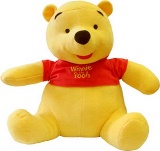 Ціна 40 грн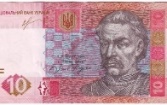 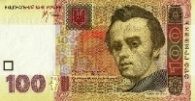 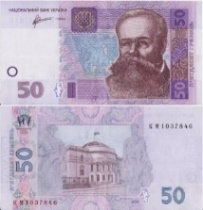 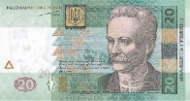 А)37 – ( 12 · 2) Б)29 + 30 : 3 В)24 : 6 – 5 АБВГ30 см10 см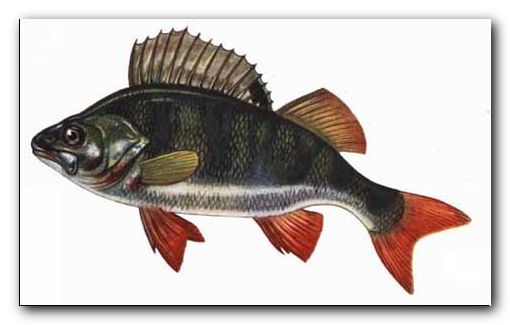 95см2 смНазва рибиЗбільшення довжини тіла риби за перший рік життяВизнач місця кожної риби щодо збільшення довжини тіла за перший рік життя? СомОкуньЩукаКарась(161 + 4302 : 18) + 600 =202 · 37 – 6774 =9 · (35 · 27 ·0 + 9) =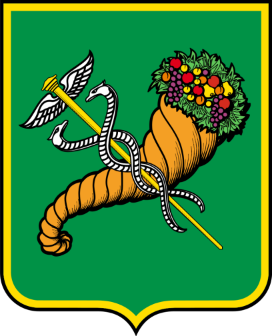 